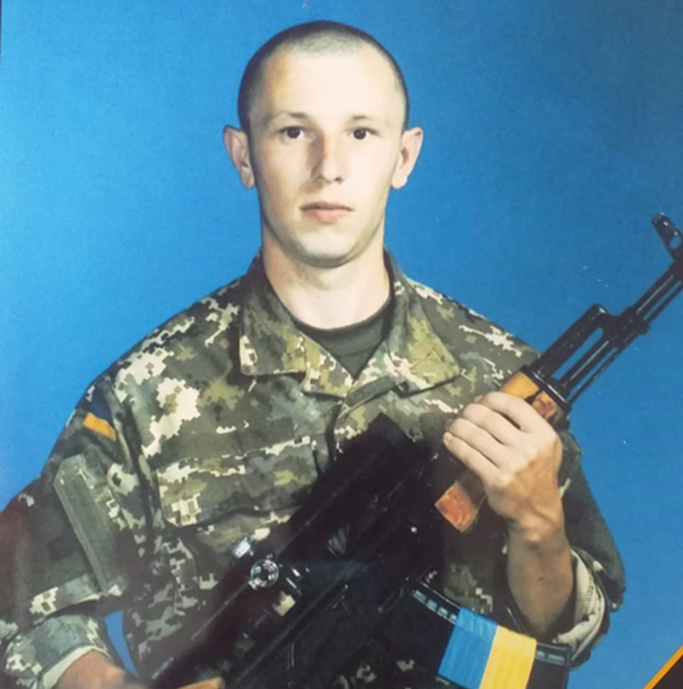 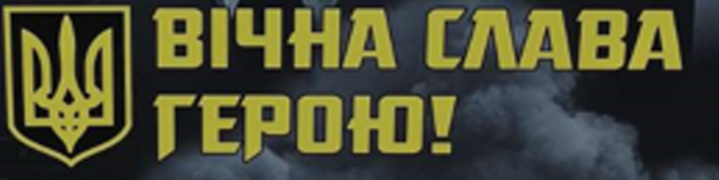 Тут навчався випускник 2011 рокуВіктор Кудерський(15.01.1993 - 14.08.2022)Захисник України,старший солдат 36 окремого стрілецького батальйону оперативного командування "Захід". Загинув  біля населеного пункту Піски Донецької області під час виконання бойового завдання, захищаючи Україну від російської агресії.